STAMFORD ADVOCATE
Tuesday, November 19, 2019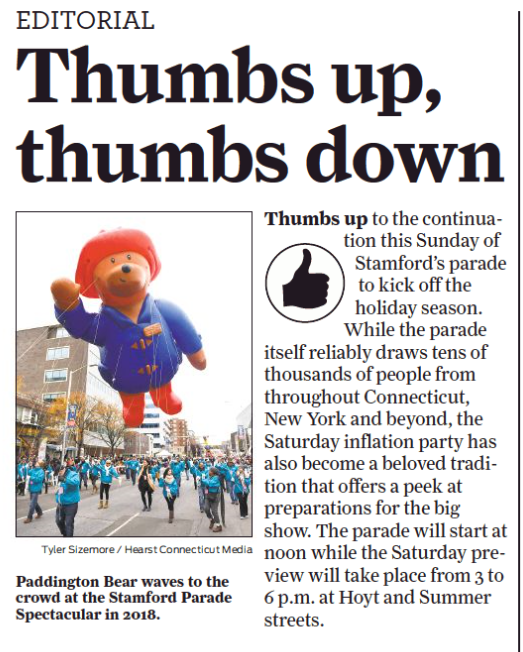 